نام دانشگاه یا مؤسسه را اینجا وارد کنیدنام دانشکده یا پژوهشکده را اینجا وارد کنیدرساله دکترای
رشتة....گرایش.....عنوان کامل رساله را اینجا وارد کنیدنگارشنام دانش‌آموخته را اینجا وارد کنیداستاد راهنمانام استاد/ استادان راهنما را اینجا وارد کنیداستاد مشاورنام استاد/ استادان مشاور را اینجا وارد کنیدماه و سال خورشیدی دفاع از رساله را اینجا وارد کنید (تیر 1395)برگ اصالت و مالکیت اثر برگ اصالت و مالکیت اثر را اسکن و در این صفحه وارد کنید.برگ تأیید هیئت داوران/ صورت‌جلسة دفاع (به زبان فارسی)برگ تأیید هیئت داوران/ صورت‌جلسة دفاع (به زبان فارسی) را اسکن و در این صفحه وارد کنید. صفحة تقدیماین صفحه اختیاری است و دانشجو میتواند رسالة خود را به فرد، افراد یا سازمانی خاص تقدیم کند.صفحة سپاس‌گزاریاین صفحه اختیاری است و دانشجو می‌تواند از فرد یا سازمانی که در اجرای پژوهش به او کمک کرده است، سپاس‌گزاری کند.چکیده: چکیده باید به‌صورت تمام‌نما تهیه شود. محتوای چکیده باید به‌صورت ساختارمند تهیه شود. هدف: اهداف اولیه و دامنه پژوهش یا دلایل نگارش پژوهش بیان می‌شود.روش پژوهش: تنها تکنیک‌ها یا رویکردهایی که به ضرورت، برای درک پژوهش الزامی است تشریح می‌شود. یافته‌ها: باید تا اندازه‌ای که ممکن است به اختصار و تمام‌نما نوشته شود. این بخش دربرگیرنده یافته‌های تجربی و نظریه، روابط و همبستگی‌های مورد اشاره، تأثیرهای مشاهده شده و غیره باشد.نتایج: به تشریح دلالت‌هایی که بر نتایج می‌توان بیان کرد می‌پردازد. این بخش می‌تواند همراه با توصیه‌ها، ارزیابی‌ها، کاربردها، پیشنهادها، روابط جدید و فرضیه‌های مورد تأیید و رد شده تدوین می‌شود.کلیدواژه‌‌ها:   فهرست نوشتارفهرست نوشته‌ها را اینجا وارد کنید.برای این کار از سربرگ References سپس Table of Contents و انتخاب سر‌عنوان‌/ سرعنوان‌های مورد نظر استفاده کنید.فهرست جدول‌هافهرست جدول‌ها را اینجا وارد کنید.برای این کار از سربرگ References سپس Table of Contents و انتخاب سر‌عنوان‌ مربوط به جدول‌ها استفاده کنید.نکته مهم: اگر به این فهرست نیازی نیست، این صفحه را حذف کنید.فهرست نمودارها، تصاویر و ...فهرست نمودارها، تصاویر و ... را اینجا وارد کنید.برای این کار از سربرگ References سپس Table of Contents و انتخاب سر‌عنوان‌ مورد نظر استفاده کنید.نکته مهم: اگر به این فهرست نیازی نیست، این صفحه را حذف کنید.فهرست نشانه‌ها، نمادها، کوته‌نوشت‌ها (سرنام و سرواژه)فهرست نشانه‌ها، نمادها، کوته‌نوشت‌ها را (اگر در متن وجود دارند) در اینجا وارد کنید.برای این کار از سربرگ References سپس Table of Contents و انتخاب سر‌عنوان‌/ سرعنوان‌های مورد نظر استفاده کنید.نکته مهم: اگر به این فهرست نیازی نیست، این صفحه را حذف کنید.فهرست پیوست‌هاچنانچه پیوست وجود دارد فهرست پیوست‌ها را اینجا وارد کنید.نکته مهم: اگر به این فهرست نیازی نیست، این صفحه را حذف کنید.فصل یک: عنوان فصل یک را اینجا وارد کنید1-1. راهنمای استفاده از سرعنوان‌هابرای عنوان‌ فصل‌ها، از Style سرعنوان 1 (1. فصل‌ها) استفاده شود. برای زیربخش‌ها و عناوین سطح پایین‌تر نیز باید به ترتیب از سرعنوان 2 (1-1.)، سرعنوان 3 (1-1-1.)، سرعنوان 4 (1-1-1-1.) و ... استفاده شود.برای متن فارسی اصلی از قلم (فونت) B Zar اندازه 13 و برای متون انگلیسی از
Times New Roman اندازه ۱1 استفاده شود (استایل پاراگراف ساده). سرصفحه‌ها و پاصفحه‌ها،‌ پانویس‌ها، شرح زیرنمودارها و جدول‌ها و ... هر کدام دارای فرمت مختص به خود هستند.با قرار دادن نشانگر چشمک‌زن روی هر بخش از متن و زدن Ctrl+Shift+S پنجره‌ای باز می‌شود که استایل آن بخش را نشان می‌دهد و از آنجا می‌توانید استایل دیگری به متن اعمال و یا استایل مورد نظر را ویرایش (modify) کنید. تا جایی که ممکن است، از تغییر دستی قلم (فونت)‌ها و سایز آن‌ها بپرهیزید.1-2. راهنمای نمودارها و جدول‌هایک نمودار، یک تصویر و یک جدول در این تمپلیت آورده‌ایم که شرح نمودارها و تصویرها در زیر آن‌ها و شرح جدول‌ها در بالای آن‌ها آمده است.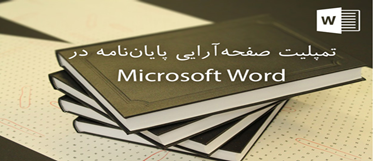 تصویر 1-1. نمونه تصویر در فصل اولجدول 1-1. ضریب‌های آلفای کرونباخ برای متغیرهای تحقیقفصل دو: عنوان فصل دو را اینجا وارد کنید2-1. نگارش فرمول (فرمول‌نویسی)تا جایی که شدنی است، در عنوان پارسا، چکیده و کلیدواژه‌ها نباید فرمول با رابطة ریاضی نوشته شود، ولی اگر نیاز باشد، تا جایی که شدنی است، باید واژه‌های فارسی برای نوشتن آن به‌کار روند. اگر چند فرمول و رابطۀ ریاضی در متن باشند، باید آن‌ها را شماره‌گذاری پیاپی کرد (International Organization for Standards 1986). برای فرمول‌ها و رابطه‌های ریاضی در متن، دو شماره نوشته می‌شوند که با خط تیره از هم جدا می‌شوند. عدد سمت راست بیانگر شمارۀ فصل و عدد سمت چپ شمارۀ ترتیب فرمول و رابطة ریاضی در آن فصل است. شمارۀ فرمول یا رابطة ریاضی در یک پرانتز و در آغاز سمت راست خطی می‌آید که فرمول در آن نوشته شده است. برای نمونه برای فرمول پنجم از فصل نخست نوشته می‌شود:(۱-۵)          y=fx2شمارۀ فرمول و رابطۀ ریاضی از آخرین علامت آن، باید دست‌ کم ده فاصله داشته باشد. شمارۀ فرمول و رابطة ریاضی در معادله‌های یک‌خطی در همان خط و در معادله‌های چندخطی در آخرین خط آن نشان داده می‌شود (National Information Standards Organization 1995).تنها فرمول‌ها و رابطه‌های ریاضی بسیار ساده در متن می‌آیند. برای عبارت‌های بلندتر و پیچیده‌تر، باید بالا و پایین آن، فاصله گذاشت. عبارت‌های ریاضی با کمی تورفتگی نوشته می‌شوند. قالب انتخاب‌‌شده برای نشانه‌های ریاضی باید در سراسر متن هماهنگ باشد. برای عبارت‌های مقیاس‌دار، باید در کاربرد مقیاس همگونی باشد. برای نمونه برای طول نباید دو مقیاس گوناگون به‌کار برد. علامت‌های سجاوندی در فرمول‌های ریاضی به‌کار نمی‌روند. هنگامی‌که عبارتی از یک خط بیشتر باشد، همۀ آن باید در یک صفحه بیاید؛ بنابراین اگر چنین عبارتی از پایان یک صفحه آغاز شود، پایان صفحه نادیده گرفته و همۀ عبارت در صفحۀ پس از آن نوشته می‌شود (American Management Association 1996, 117-121).چنانچه فرمول‌ها و رابطه‌های ریاضی کوتاه در یک خط جای گیرند، با فاصله‌ای پیش و پس از آن، به‌عنوان بخشی از متن نوشته می‌شوند. اگر فرمول یا رابطۀ ریاضی از متن جدا شود، بر پایۀ اندازۀ آن، یا در مرکز صفحه قرار می‌گیرد یا با تورفتگی نشان داده می‌شود.در گزارش‌هایی که علامت‌ها و نمادهای بسیاری دارند، همۀ رابطه‌های ریاضی برای انسجام و یکپارچگیِ بیشتر، جدا از خط‌ها و با شماره مشخص می‌شوند. فرمول‌ها و رابطه‌های ریاضی، چه بخشی از متن باشند و چه از آن جدا، با حرف‌های کج (ایتالیک) نوشته می‌شوند (National Information Standards Organization 1995).چنانچه فرمول یا معادلۀ بلندی در یک خط جای نگیرد، بخش‌های آن به‌ این ‌ترتیب جدا می‌شوند:پیش از علامت مساوی یا نامساوی؛پیش از علامت جمع یا منها؛پیش از علامت ضرب؛پس از یک دسته پرانتز یا کروشه؛پیش از علامت انتگرال، حاصل جمع یا حاصل ‌ضرب.هنگامی‌که یک فرمول یا رابطۀ ریاضی بلند و در چند خط باشد، میان خط‌ها فاصلۀ اضافی گذاشته می‌شود. شماری از بسته‌های نرم‌افزاری کامپیوتری که برای نوشتن معادلات درست شده‌اند، فاصلۀ میان خط‌ها را خودکار درست می‌کنند.چنانچه تعریف نمادهای شیمی به درک بهتر آن‌ها کمک کند، تعریف آن‌ها نوشته می‌شود. معادله‌های شیمیایی می‌توانند در متن یا جدا از آن باشند. نمادهای شیمیایی به انگلیسی غیرایتالیک نوشته می‌شوند. چنانچه این نمادها جدا از متن بیایند، باید به‌ترتیب شماره‌گذاری و شمارۀ آن‌ها در سمت چپ واکنش بیاید. معادله‌های شیمیایی جدا از رابطه‌های ریاضی شماره‌گذاری نمی‌شوند. چنانچه معادله‌ای شیمیایی بلندتر از آن باشد که در یک خط جا شود، پس از علامت پیکان شکسته می‌شود (National Information Standards Organization 1995).2-1-1. وارد کردن نموداردر اینجا نمونه‌ای از یک نمودار آورده شده است. نمودار 2-2. نمودار میزان بارش در شش ماه اول سال3. فصل سه: عنوان فصل سه را اینجا وارد کنید3-1. نگارش عدد در متن در عبارت‌های زیر عدد می‌تواند در متن نوشتار به‌کار رود:کمیت‌های دقیق، هنگامی که عدد همراه واحد شمارش می‌آید؛اعشار، کسر و اعداد مخلوط؛اقلام شماره‌گذاری‌شده در یک فهرست؛تاریخ‌ها، نشانی‌ها و زمان‌هایی از روز.بهتر است این عددها در گزارش‌های پارسا نوشته نشوند:عدد در آغاز جمله: عددی که بودن آن آغاز جمله نیاز است، اگر بیش از حد بزرگ یا پیچیده نباشد، با حرف نوشته می‌شود، وگرنه باید جمله را به‌گونه‌ای بازنویسی کرد که به عدد در آغاز آن نیاز نباشد؛عددی در کنار عدد دیگر: اگر دو عدد کنار یکدیگر نوشته شوند و هیچ‌گونه علامتی میان ‌آن‌ها به‌کار نرود، امکان لغزش هنگام خواندن (یا تایپ) پدید می‌آید، بنابراین باید یکی از آن‌ها را با حرف نوشت؛در بیان‌های تقریبی یا تخمینی، کاربرد عدد، گونه‌ای از دقت را نشان می‌دهد که برای این‌ کمیت‌ها خوب نیست.عددهای اعشاری کوچک‌تر از یک، باید با یک صفر پیش از نشانۀ اعشار نوشته شوند. این کار لغزش در خواندن (یا تایپ) را کاهش می‌دهد. عددها نباید هم‌زمان با عدد و حرف نوشته شوند (Ulman and Gould 1959, 189-192). هنگامی که عددهای اعشاری در یک متن، اندک باشند، می‌توان آن‌ها را با حرف نیز نوشت.برای نوشتن درصد در متن، بدون توجه به ارزش عددی آن باید ترکیب عدد با واژۀ «درصد» و بدون فاصله به‌کار رود (مانند 5درصد). عددهای اعشاری، چه کوچک و چه بزرگ و کسرها اگر بزرگ یا پیچیده باشند، باید با عدد نوشته شوند. اگر هر وجه از یک کسر، عددی یک‌واژه‌ای باشد، می‌توان آن کسر را با حرف نوشت. هنگامی‌که مقداری، هم عدد و هم کسر داشته باشد، همۀ آن مقدار بدون توجه به ارزش آن با عدد نوشته می‌شود (American Management Association 1996, 126-131).صورت کسر باید با خطی که اندازۀ آن برابر با اندازۀ بزرگ‌ترین عدد است، از مخرج کسر جدا شود. چنانچه لازم باشد کسر در متن گنجانده شود، اگر می‌شود باید با کاربرد علامت «بک‌اسلش» (/) یا توان منفی، آن را با متن در یک سطح قرار داد (International Organization for Standards 1986).کاما برای جداکردن گروه‌های سه‌تایی رقم‌ها، هنگامی به‌کار می‌رود که عددی بیش از هزار باشد. برای نوشتن تاریخ در متن، نام ماه و روز هفته با حرف و تاریخ آن روز و سال آن با عدد نوشته می‌شود (مانند دوشنبه ۲۲ بهمن ۱۳۹۵). به‌عنوان یک اصل، عددهای کمتر از ده با حرف و ده و بیشتر از آن با رقم نوشته می‌شوند. وقتی چندین عدد در یک جمله باشند، نوشتن آن‌ها با حرف یا عدد به شکلی یکسان انجام می‌شود (American Management Association 1996, 126-131).دربارۀ عددهای صحیحی که در متن می‌آیند، (به‌جز جدول‌ها و شکل‌ها) برای بخش‌هایی از متن که به زبان فارسی نوشته می‌شود، عددهای فارسی و برای بخش‌هایی از متن که به زبان دیگری نوشته می‌شود، عددهای همان زبان به‌کار می‌روند.3-1-1. نگارش پانویسدر پارسا سه‌گونه پانویس بیشتر به‌کار می‌روند:توضیحی (برای توضیحی افزون بر متن)؛ترجمه‌ای (برای آوردن برابرنهادة یک واژه به زبان دیگر)؛آوانویسی یا گویش یک واژه.هر سه‌گونه پانویس در همۀ متن پارسا تنها در نخستین باری می‌آیند که در متن به هریک از آن‌ها اشاره می‌شود.شمارۀ پانویس‌ها بدون فاصله از واژه در متن به زبان فارسی و همان شماره در پایین صفحه برای استناد به آن و بدون نقطه پس از آن‌ها می‌آیند. برای پانویس‌های فارسی یا عربی، از شماره‌گذاری فارسی و برای برابرنهادة یک واژه به زبان دیگر (انگلیسی و ...) یا پانویس به زبان دیگر شماره‌گذاری به زبان انگلیسی، ولی در پی هم انجام می‌شود. شماره پانویس چه در متن و چه در پانویس، با اندیس بالا نوشته می‌شود.پس از عدد پانویس، چه در متن و چه در پانویس، یک فاصله می‌آید. در پانویس، نوشته‌های فارسی راست‌چین و انگلیسی چپ‌چین و بدون تورفتگی در خط نخست و با تورفتگی به اندازۀ شمارة پانویس از خط دوم به بعد می‌آیند. نخستین حرف پانویس‌های انگلیسی بزرگ نوشته می‌شود. اگر پانویس یک واژه یا نام باشد، در پایان آن نقطه گذاشته نمی‌شود، ولی اگر جمله باشد، از قواعد جمله‌نویسی، چه به فارسی و چه به زبان‌های دیگر پیروی می‌کند. پانویس‌های هر صفحه از متن اصلی آن با یک خط کشیده به اندازۀ متن اصلی جدا می‌شوند. شمارۀ پانویس‌های هر صفحه از یک آغاز می‌شود. بهتر است پانویس‌های یک صفحه از یک‌پنجم آن افزون نباشد.3-1-1-1. آوانویسی و آوانگاری نام‌های خاصنوشتن یک واژه‌ یا اصطلاح از یک زبان به خط زبانی دیگر بر پایۀ گویش زبان اصلی، آوانویسی نامیده می‌شود (سلطانی و راستین ۱۳۷۹، ۱۵۵). آوانگاری نیز باز کردن دیداری صدای گفتار (یا آواها) است که در آن برای نشان دادن هر آوا، نویسه‌ای ویژه به‌کار می‌رود. سفارش می‌شود که نام‌های جغرافیایی (مکانی)، نام‌های خاص (گیاهان، جانوران، اشیا و ...) و نام‌های علمی آوانویسی شوند. آوانویسی باید به زبان فارسی انجام شود، به‌ویژه اینکه در چکیده و عنوان، آوانویسی الزامی است. برای نمونه برای اسطوخودوس (Lavander):آوانویسی: لاواندا/ لاواندِر؛آوانگاری: læv.ə.ndər؛نام علمی: Lavandula stoechas L.فصل چهار: عنوان فصل چهار را اینجا وارد کنید4-1. راهنمای فصل‌بندیدر پایان هر فصل، برای این که بتوانیم برای فصول سرصفحه‌های متفاوت درج کنید، یک Section Break درج شده است. برای این که فصل بعدی حتماَ از صفحة فرد بعدی شروع شود، از Section Break نوع Odd Page استفاده شده است. برای دیدن Section Breakها در آخر فصل‌ها و سایر علایم مربوط به صفحه‌آرایی، از دکمه میانبر Ctrl+Shift+8 استفاده کنید (این علایم تنها برای کمک به شما نمایش داده می‌شوند و در چاپ ظاهر نمی‌شوند. برای عدم نمایش این علایم، دوباره همان دکمه میانبر را تکرار کنید).فصل پنج: عنوان فصل پنج را اینجا وارد کنید5-1. شیوه استناددهی (نگارش استناد)استناد پدیدآور به آثار پیشین در زمینۀ یک موضوع، استناد نامیده می‌شود (حرّی ۱۳۸۵، ۹). استنادها دوگونۀ درون‌متنی و برون‌متنی دارند. استناد درون‌متنی به استنادهایی گفته می‌شوند که در درونِ متن به منبع دیگر استناد می‌دهند که در این شیوه مشخصات کوتاهی از منبع،‌ پس از نقل مطلب در متن نوشته می‌شود. در استنادهای برون‌متنی نیز منابع استناد ‌شده در جایی بیرون از متن، مانند پایین صفحه، پایان فصل، یا پایان متن آورده می‌شوند (حرّی ۱۳۸۵، ۲۸). در این راهنما، استنادهای برون‌متنی، فهرست منابع به‌کار رفته در پارسا و جای آن در پایان متن اصلی (پیش از پیوست‌ها) است.شیوه‌نامه‌های گوناگونی برای استناد به‌کار می‌روند که سفارش می‌شود برای استناد در پارسا، شیوه‌نامۀ ایران به‌کار رود. چند نمونه از استناد‌های درون‌متنی و برون‌متنی به زبان‌های فارسی و انگلیسی بر پایۀ این شیوه‌نامه در جدول‌های 5-1 و 5-2 آمده‌اند.جدول 5-1. استناد به برخي مدارك فارسي در شیوه‌نامة ایرانجدول 5-2. استناد به برخي مدارك انگليسي در شیوه‌نامة‌ ایرانمنابع و مآخذ منابع اطلاعاتی مورد استفاده در یک پژوهش در فهرست منابع آورده می شوند. فهرست منابع که استنادهای برون متنی در گزارش محسوب می شوند باید در دو دسته مجزای فارسی و انگلیسی به ترتیب حروف الفبا آورده شوند.پیوست‌هاهدف از ارائه پیوست، درک بهتر مطالب رساله و انسجام متن است. محتوای پیوست به‌طور معمول شامل: نامه، نمونه ابزار، بررسی‌ها، مطالب مکمل، آمار و ارقام و ... موارد است.واژه‌نامه توصیفینکته مهم: اگر به این واژه‌نامه نیازی نیست، این صفحه را حذف کنید.واژه‌نامه فارسی به انگلیسینکته مهم: اگر به این واژه‌نامه نیازی نیست، این صفحه را حذف کنید.واژه‌نامه انگلیسی به فارسینکته مهم: اگر به این واژه‌نامه نیازی نیست، این صفحه را حذف کنید.فهرست مقاله‌های استخراج‌شده از رساله با صلاحدید و نظر دانشکده در این صفحه درج می‌شود. کارنامک........................................................................ دانش‌آموختۀ دکترای تخصصی/ کارشناسی‌ارشد از دانشگاه ................................................... در رشتۀ ............................................................... گرایش ........................................... در سال .......... است. او در سال .......... کارشناسی‌ارشد/ کارشناسی خود را از دانشگاه ................................................... در رشتۀ ............................................................... گرایش ............................................................... و درجۀ (کارشناسی/ کاردانی) خود را نیز در سال .......... در رشتۀ ............................................................... از دانشگاه‌ ................................................... دریافت کرد.او کار علمی و پژوهشی خود را از سال .......... و در بخش ............................................................... در سازمان ................................................... آغاز کرد و اکنون در بخش ...................................... در سازمان ................................................... مشغول به فعالیت علمی/ پژوهشی است. زمینه‌های پژوهشی مطلوب وی را ...................................................، ...................................................، و ................................................... تشکیل می‌دهند.برگ تأیید هیئت داوران/ صورت‌جلسه دفاع (به زبان انگلیسی)برگ تأیید هیئت داوران/ صورت‌جلسه دفاع (به زبان انگلیسی) را اسکن و در این صفحه وارد کنید. Abstract: Insert your abstract here.Keywords: Insert your abstract here.University of … Faculty of …A thesis in partial fulfillment of the requirements for the … Insert title of the thesis By Insert your name and surname hereSupervisorInsert the name(s) of supervisor(s) hereAdvisorInsert the name(s) of Advisor(s) hereMonth and Year (July 2016)رديفملاک‌هاملاک‌هاضريب آلفاضريب آلفارديفملاک‌هاملاک‌هاتحليل پرسشنامه اصلیتحليل پرسشنامه فيلم1تمايل به استفادهتمايل به استفاده7505/07108/02رضايت‌منديرضايت‌مندي7965/07430/02-1مفيدبودن6860/09216/02-2کارآمدي8163/06849/0مدركنمونهكتاببا يك‌ نويسندهکمال‌زاده، حسن. 1388. پیشگیری و درمان بیماری‌های قلبی به زبان ساده. تهران: نور دانش.(کمال‌زاده 1388، 40)كتاببا دونويسندهدياني، محمدحسين، و محمدرضا داورپناه. 1381. مفاهيم و روش‌هاي بازيابي اطلاعات در نظام‌هاي كتابخانه‌هاي رايانه‌اي ايران. مشهد: دانشگاه فردوسي، مؤسسة چاپ و انتشارات.(دياني و داورپناه 1381، 56)كتاببا سه‌نويسندهصارمي، كتايون، عباس رفيعي فراهاني، و فريدون اماني. 1372. موزه‌هاي ايران. تهران: سازمان ميراث فرهنگي كشور.(صارمي، رفيعي، و اماني 1372، 78)كتاببا بيش ازسه نويسندهاكبري، محمدتقي، احمد رضواني، محمدتقي منشي طوسي،‌ حسن سلطاني‌فر، و احمد نمايي. 1372. فرهنگ اصطلاحات علوم و تمدن اسلامي: انگليسي ـ فارسي. مشهد: بنياد پژوهش‌هاي آستان قدس رضوي.(اكبري و ديگران 1372، 77)كتاببا مترجم، ويراستار، يا گردآورندهبوسكاليا، لئو. 1978. آدميت. ترجمة گيتي خوشدل. 1379. تهران: نشر گفتار.(بوسكاليا 1978، 90)ياخوشدل، گيتي، مترجم. 1379. آدميت. نوشتة لئو بوسكاليا. 1978. تهران: نشر گفتار.(خوشدل 1379، 90)كتاب بانويسندة سازمانيسازمان مديريت و برنامه‌ريزي كشور. دفتر امور فني و تدوين معيارها. 1380. ضوابط طراحي فضاي سبز شهري. تهران: سازمان مديريت و برنامه‌ريزي كشور، معاونت امور پشتيباني، مركز مدارك علمي و انتشارات.(سازمان مديريت و برنامه‌ريزي كشور. دفتر امور فني و تدوين معيارها 1380، 34)فصلي ازيك كتابنوروزي چاكلي، عبدالرضا. 1384. «جامعة اطلاعاتي و جهاني‌شدن.» در مجموعة مقالات همايش‌هاي انجمن كتابداري و اطلاع‌رساني ايران، ويراستة محسن حاجي زين‌العابديني،
121-153. تهران: كتابخانة ملي جمهوري اسلامي ايران.(نوروزي چاكلي 1384، 140)كتاب
الكترونيكلامبرت، جيل. بي‌تا. انتخاب منابع اطلاعاتي. ترجمة مهري صديقي. 1380. تهران: مركز اطلاعات و مدارك علمي ايران.	
www.irandoc.ac.ir/data/books/Resource/Abstract.htm.http://(لامبرت بي‌تا.)كتاب
الكترونيكيابابايي، محمود. 1382. نشر الكترونيكي. ويراستة علي‌حسين قاسمي. تهران: مركز اطلاعات و مدارك علمي ايران. دسترسي در 9/5/1385.	 .http://www.irandoc.ac.ir/data/books/E_p/contents.htm(بابايي 1382)مقالهبا يكنويسندهبني‌اسدي، نازنين. 1383. «مديريت مشاركتي معلمان و ارتباط آن با رفتار جامعة مدني دانش‌آموزان.» مجلة روان‌شناسي و علوم تربيتي 34 (2): 65-96.(بني‌اسدي 1383)مقالهبا دو نويسندهحري، عباس، و اعظم شاه‌بداغي. 1383. «استناد در آثار علمي: چاله‌ها و چالش‌ها.» مجلة روان‌شناسي و علوم تربيتي 34 (2): 65-96.(حري و شاه‌بداغي 1383)مقالهبا سهنويسندهنام نويسندگان مانند كتاب با سه ‌نويسندهمقالهبا بيش ازسه نويسندهنام نويسندگان مانند كتاب با بيش از سه نويسندهمقالةترجمه شدهماترسكا، كاتارزينا. 2004. «كتابداران در عصر دانش.» ترجمة محمدرضا سليماني. 1384. علوم اطلاع‌رساني 20 (3 و 4): 87-98.(ماترسكا 2004)ياسليماني، محمدرضا، مترجم. 1384. «كتابداران در عصر دانش.» نوشتة كاتارزينا ماترسكا. 2004. علوم اطلاع‌رساني 20 (3 و 4): 87-98.(سليماني 1384)مقالةكنفرانسدالمن، اعظم، حسين ايماني، و حوريه سپهري. 1384. «تأثير DEHP بر بلوغ آزمايشگاهي، از سر گيري ميوز، و تكوين اووسايت‌هاي نابالغ موش.» پوستر ارائه‌شده در چهاردهمين كنفرانس سراسري زيست‌شناسي، گيلان.(دالمن، ايماني، و سپهري 1384)مقالة نشريه‌هايالكترونيكگزني، علي. 1379. «طراحي سيستم‌هاي بازيابي اطلاعات بهينه در نرم‌‌افزارهاي كتابخانه‌اي و اطلاع‌رساني.» علوم اطلاع‌رساني 16، ش. 1-2 (10 دي). دسترسي در 3/7/1385. http://www.irandoc.ac.ir/ETELA-ART/16/16_1_2_7_abs.htm.(گزني 1379)مجله‌هايچاپيقاسمي، فاطمه. 1384. «كتابداري موسيقي.« لي‌بر، فروردين: 6.(قاسمي 1384)مجله‌هايالكترونيكعاصمي، عاصفه. 1385.« متاديتا در محيط آموزش الكترونيك.» مجلة الكترونيك پژوهشگاه اطلاعات و مدارك علمي ايران 6 (1). دسترسي در 3/7/1385. http://www.irandoc.ac.ir/Data/E_J/vol6/asemi_abs.. (عاصمي 1385)روزنامه‌هايچاپيسلوكي، آذر. 1385. «محمد (ص) از زبان علي (ع): ره‌آورد بعثت در نهج‌البلاغه.» همشهري، 30 مرداد.(سلوكي 1385)روزنامه‌هايالكترونيكسبزعليان، مرضيه. 1385. «آغاز تبديل دارالفنون به موزه.» هشمهري آنلاين، 9 مهر، 1385. دسترسی در 11/7/1385. http://www.hamshahri.org/News/?id=5608.(سبزعليان 1385)نامةشخصيقائم‌مقام فراهاني، ابوالقاسم. 1358. نامه‌هاي سياسي و تاريخي سيد‌الوزراء قائم مقام فراهاني دربارة معاهدة تركمانچاي و غرامات آن، دهة اول ربيع‌الاول 1243ق. به كوشش جهانگير قائمي. تهران: دانشگاه تهران.(قائم‌مقام فراهاني 1358، 23)مجموعه‌اياز نامه‌هااسماعيلي، محمد. 1377. قطره‌باران: چند نامه به پسرم و به جوانان خارج از كشور شامل اطلاعاتي علمي دربارة نفت و .... تهران: كتاب زمان.(اسماعيلي 1377، 45)مصاحبه‌هايمنتشرشدهفالاچي، اوريانا. 1362. مصاحبه با جوليو آندره اوتي در مصاحبه با تاريخ‌سازان جهان به انضمام مصاحبه با پادشاه ايران. ترجمة مجيد بيدار نريمان. تهران: جاويدان. 24-51.(فالاچي 1362، 43)مصاحبه‌هايمنتشرنشدهآشكار، ژيلبر. بي‌تا. مصاحبه‌اي منتشرنشده با ماكسيم رودنسون: دربارة انتگريسم اسلامي. دسترسي در 3/2/1385. www.peykarandeesh.org. (آشكار بي‌تا.)پايان‌نامه‌هاو رساله‌هافلاحي، داود. 1380. «بررسي مهريه، حدود و احكام آن در فقه اماميه.» پايان‌نامة كارشناسي ارشد، دانشگاه قم.(فلاحي 1380)مدارك پيوسته با نويسندة مشخصپازكي، زهرا. 1384. مقدمه‌اي بر ديابت. دسترسي در 18/7/1385.	 http://www.bpums.com/bimariha/diabet/diabet.htm.(پازكي 1384)مدارك پيوسته با نويسندة نامشخصانجمن روانشناسي ايران. 1385. دوره‌ها و كارگاه‌هاي آموزشي انجمن. دسترسي در 3/7/1385. http://www.iranpa.org/page.asp?T_pages=43. (انجمن روانشناسي ايران 1385)مدركنمونهكتاببا يك‌نويسندهGasper, Frank X. 1999. Leaving Tico. Hanover, NH: Univ. Press of England.(Gasper 1999)كتاببا دو نويسندهUnwin, Liam p., and Joseph Galway. 1984. Calm in Ireland. Boston: Strong Hope Press.(Unwin and Galway 1984)كتاببا سه‌نويسندهMerk, Jane S., Ida J. Fogg, and Charles A. Snowe. 1987. Astrology for the Beginning Meteorologist. Chicago: Dark Weather and Clere.(Merk, Fogg, and Snowe 1987)كتاببا بيش ازسه نويسندهSechzer, J. A., S. M. Pfaffilin, F. L. Denmark, A. Griffin, and S. J. Blumenthal, eds. 1996. Women and Mental Health. Baltimore: Johns Hopkins Univ. Press.(Sechzer et al. 1996)كتاببا مترجم، ويراستار، يا گردآورندهTzu, Sun. 6th century BC. The Art of War. Translated by Samuel B. Grifith. 1963. London: Oxford Univ. Press.(Tzu 6th century BC)ياGrifith, Samuel B, trans. 1963. The Art of War. By Sun Tzu. 6th century BC. London: Oxford Univ. Press.(Grifith 1963)كتاب بانويسندة سازمانيBritish Standards Institute. 1985. Specification for Abbreviation of Title Words and Titles of Publication. Linford Woods, Milton Keynes, Uk.: British Standards Institute.(British Standards Institute 1985)فصلي ازيك كتابPhibbs, Brendan. 1987. “Herrlisheim: Diary of a Battle.” In The other Side of Time: A combat surgeon in World War II, 117-163. Boston: Little, Brown.(Phibbs 1987)كتابالكترونيكSirosh, J., Miikkulainen, and J. A. Bednar. 1996. “Self-Organization of Orientation Maps, Lateral Connections, and Dynamic Receptive Fields in the Primary Visual Cortex.” In Lateral interactions in the cortex: Structure and function, ed. J. Sirosh, R. Miikkulainen, and Y. Choe. Austin, TX: UTCS Neural Networks Research Group. Accessed August 27, 2001. http://www.cs.utexas.edu/users/nn/web-pubs/htmlbook96/.(Sirosh and Bednar 1996)ياKurland, Philip B., and Ralph Lerner, eds. 1987. The founders’ constitution. Chicago: Univ. of Chicago Press. Accessed August 27, 2001. Also available online at http://press-pubs.uchicago.edu/founders/and as a CD-ROM. (Kurland and Lerner 1987)مقالهبا يكنويسندهTweddle, Sally. 1998. “Towards Criteria for Evaluating Website.” British Journal of Educational Technology 29 (3): 267-270.(Tweddle 1998)مقالهبا دو نويسندهCalabrese, E. J., and L. A. Baldwin. 1999.” Reevaluation of the Fundamental Dose-Respones Relationship.” BioScience 49:752-32. doi:10.2307/1313596.(Calabrese and Baldwin 1999)مقالهبا سه نويسندهنام نويسندگان مانند كتاب با سه ‌نويسندهمقاله با بيش ازسه نويسندهنام نويسندگان مانند كتاب با بيش از سه نويسندهمقالةترجمه شدهAuthor. Date. “Article Title.” Translated by So-and-So. Journal Title…(Author Date)مقالةكنفرانسFerguson, Carolyn J., and Barbara A. Schaal. 1999. “Phylogeography of Phlox Pilosa Subsp.” Ozarkana. Poster presented at the 16th International Botanical Congress, St. Louis.(Ferguson and Schaal 1999)مقالة نشرياتالكترونيكHlatky, M. A., D. Boothroyd, E. Vittinghoff, P. Sharp, and M. A. Whooley. 2002. “Quality-of-Life and Depressive Symptoms in Postmenopausal Women after Receiving Hormone Therapy: Results from the Heart and Estrogen/ Progestin Replacement Study (HERS) Trial.” Journal of the American Medical Association 287, no. 5 (February 6). Accessed January 7, 2002. http://jama.ama-assn.org/issues/v287n5/rfull/ joc10108.html#aainfo.(Hlatky et al. 2002)مجله‌هايچاپيLacey, Stephen. 2000. The new German Style. Horticulture (March):44.(Lacey 2000)مجله‌هايالكترونيكReaves, Jessica. 2001. A weighty issue: Ever-fatter kids. Interview with James Rosen. Time. Accessed January 7, 2002. http://www.time.com/time/nation/article/0,8599,102443 ,00.html.(Reaves 2001)روزنامه‌هايچاپيRoyko, Mike. 1992. “Next Time, Dan, Take Aim at Arnold.” Chicago Tribune, September 23.(Royko 1992)روزنامه‌هايالكترونيكMitchell, Alison, and Frank Bruni. 2001. “Scars Still Raw, Bush clashes with McCain.” New York Times, March 25, 2001, Accessed January 2, 2002. http://www.nytimes.com/2001/03/25/politics/25MCCA.html. (Mitchell and Bruni 2001)نامةشخصيAdams, Henry. 1930. Letters of Henry Adams, 1858-1891. Ed. Worthington Chauncey Ford. Boston: Houghton Mifflin.(Adams 1930)مجموعه‌اياز نامه‌هاChill, Winston, and Dwight D. Eisenhower. 1990. The Churchill-Eisenhower Correspondence, 1953-1955. Ed. Peter G. Boyle. Chapel Hill: Univ. of North Carolina Press.(Chill and Eisenhower 1990)مصاحبه‌هايمنتشرشدهBellor, Raymond. 1979. Alternation, Segmentation, Hypnosis: Interview with Raymond Bellour. By Janet Bergstrom. Camera Obscura (3-4): 89-94.(Bellor 1979)مصاحبه‌هايمنتشرنشدهHunt, Horace [pseudo.]. 1976. Interview by Ronald Schatz. Tape recording. May 16. Pennsylvania Historical and Museum Commission, Harrisburg.(Hunt 1976)پايان‌نامه‌ها و رساله‌هاSchwarz, G. J. 2000. “Multi-Wavelength Analyses of Classical Carbon-Oxygen Novae.” PhD diss., Arizona State Univ.(Schwarz 2000)مدارك پيوسته با نويسندة مشخصEvanston Public Library Board of Trustees. 2000. Evanston Public Library Strategic Plan, 2000-2010: A Decade of Outreach. Evanston Public Library. Accessed July 18, 2002. http://www.epl.org/library/strategic-plan-00.html.(Evanston Public Library Board of Trustees 2000)مدارك پيوسته با نويسندة نامشخصFederation of American Scientists. 2000. “Resolution Comparison: Reading License Plates and Headlines .Accessed July 18, 2000. http://www.fas.org/irp/imint/resolve5.htm. (Federation of American Scientists 2000)